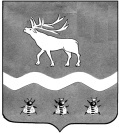 трЁхсторонняя комиссия по РеГУЛИРОВАНИЮ СОЦИАЛЬНО-ТРУДОВЫХ ОТНОШЕНИЙ  в ЯКОВЛЕВСКОМ МУНИЦИПАЛЬНОМ РАЙОНЕ692361, с. Яковлевка, пер. Почтовый, 7, т./ф. (42371) 91620 Р Е Ш Е Н И Е № 7от «19» ноября 2021 года   11.30         Заслушав и обсудив информацию главного специалиста по государственному управлению охраной труда в  Яковлевском  муниципальном районе Константина Сергеевича Бахрушина «	О плане работы трехсторонней комиссии по регулированию социально - трудовых отношений в Яковлевском муниципальном районе на 2022 год»РЕШИЛА:1. Утвердить план работы комиссии на 2022 год.Координатор трёхсторонней  комиссии   по регулированию социально-трудовых отношенийв Яковлевском муниципальном районе, первый заместитель главы Администрации Яковлевского муниципального района                                 А.А. Коренчук                              О плане работы трехсторонней комиссии по регулированию социально-трудовых отношений в Яковлевском муниципальном районе на 2022 год.